Service event—assistance received date, DDMMYYYYExported from METEOR(AIHW's Metadata Online Registry)© Australian Institute of Health and Welfare 2024This product, excluding the AIHW logo, Commonwealth Coat of Arms and any material owned by a third party or protected by a trademark, has been released under a Creative Commons BY 4.0 (CC BY 4.0) licence. Excluded material owned by third parties may include, for example, design and layout, images obtained under licence from third parties and signatures. We have made all reasonable efforts to identify and label material owned by third parties.You may distribute, remix and build on this website’s material but must attribute the AIHW as the copyright holder, in line with our attribution policy. The full terms and conditions of this licence are available at https://creativecommons.org/licenses/by/4.0/.Enquiries relating to copyright should be addressed to info@aihw.gov.au.Enquiries or comments on the METEOR metadata or download should be directed to the METEOR team at meteor@aihw.gov.au.Service event—assistance received date, DDMMYYYYIdentifying and definitional attributesIdentifying and definitional attributesMetadata item type:Data ElementShort name:Assistance received dateMETEOR identifier:270042Registration status:Community Services (retired), Standard 01/03/2005Housing assistance, Standard 01/05/2013Definition:The date on which a client receives assistance from an agency.Data Element Concept:Service event—assistance received date Value Domain:Date DDMMYYYYValue domain attributesValue domain attributesValue domain attributesRepresentational attributesRepresentational attributesRepresentational attributesRepresentation class:DateDateData type:Date/TimeDate/TimeFormat:DDMMYYYYDDMMYYYYMaximum character length:88Data element attributes Data element attributes Collection and usage attributesCollection and usage attributesGuide for use:This metadata item should always be recorded as an 8-digit valid date comprising day, month and year. Year should always be recorded in its full 4-digit format. For days and months with a numeric value of less than 10, zeros should be used to ensure that the date contains the required 8 digits. For example if a person received assistance from an agency on 1 July 2000 the Assistance receipt date should be recorded as 01072000 as specified in the representational layout.Collection methods:The date recorded should reflect the date on which the client received any type of assistance. Where a client receives more than one occasion of service on the same day, the agency should separately record each occasion of service against the same date.Source and reference attributesSource and reference attributesSubmitting organisation:Australian Institute of Health and WelfareOrigin:Commonwealth Department of Health and Family Services 1998. Home and Community Care (HACC) data dictionary version 1.0: Home and Community Care Program National Minimum Data Set. Cat. no. AIHW 3600. Canberra: AIHW.Relational attributesRelational attributesRelated metadata references:Is re-engineered from  Assistance received date, version 1, DE, NCSDD, NCSIMG, Superseded 01/03/2005.pdf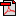  (15.2 KB)No registration statusImplementation in Data Set Specifications:Home and Community Care (HACC) assistance received (quantity) clusterCommunity Services (retired), Recorded 16/11/2009Implementation start date: 01/07/2009

Home and Community Care (HACC) assistance received (time) clusterCommunity Services (retired), Recorded 16/11/2009Implementation start date: 01/07/2009

Home and Community Care (HACC) goods and equipment received clusterCommunity Services (retired), Recorded 16/11/2009Implementation start date: 01/07/2009

Home and Community Care (HACC) total assistance received (cost) clusterCommunity Services (retired), Recorded 16/11/2009Implementation start date: 01/07/2009

Home purchase assistance 2009-10Housing assistance, Superseded 01/05/2013Implementation start date: 01/07/2009
Implementation end date: 30/06/2010
DSS specific information: The HPA collection requires a different format from the standard.  The HPA collection required format is DD/MM/YYYY.For the purposes of this collection this data item should record the date that the assistance is first received by the household, regardless of whether this date precedes the 2009-10 financial year.The originating date of assistance will precede 1/7/2009 whenever households commenced receiving an ongoing form of assistance in a previous financial year and continued to receive that assistance in the 2009-10 financial year, or whenever households have, for the given assistance type, outstanding balances on repayable assistance provided in a previous financial year.For example, if a household first received direct lending assistance in the 2001-2002 financial year and has a balance outstanding on their loan at the commencement of the 2009-10 financial year, the assistance received date for direct lending assistance will be the date their loan was issued in the 2001-2002 financial year.  If they then commence receive ongoing mortgage relief on this loan in the 2008-09 financial year and continue to receive mortgage relief in the 2009-10 financial year, then the assistance received date for mortgage relief will be when it was first provided in the 2008-09 financial year.

Home purchase assistance 2010-11Housing assistance, Superseded 01/05/2013Implementation start date: 01/07/2010
Implementation end date: 30/06/2011
DSS specific information: The HPA collection requires a different format from the standard.  The HPA collection required format is DD/MM/YYYY.For the purposes of this collection this data item should record the date that the assistance is first received by the household, regardless of whether this date precedes the 2010-11 financial year.The originating date of assistance will precede 1/7/2010 whenever households commenced receiving an ongoing form of assistance in a previous financial year and continued to receive that assistance in the 2010-11 financial year, or whenever households have, for the given assistance type, outstanding balances on repayable assistance provided in a previous financial year.For example, if a household first received direct lending assistance in the 2001-2002 financial year and has a balance outstanding on their loan at the commencement of the 2010-11 financial year, the assistance received date for direct lending assistance will be the date their loan was issued in the 2001-2002 financial year.  If they then commence receive ongoing mortgage relief on this loan in the 2008-09 financial year and continue to receive mortgage relief in the 2010-11 financial year, then the assistance received date for mortgage relief will be when it was first provided in the 2008-09 financial year.

Home purchase assistance DSS 2011-12Housing assistance, Superseded 03/07/2014Implementation start date: 01/07/2011
Implementation end date: 30/06/2012
DSS specific information: The 2011-12 HPA collection requires a different format from the standard.  The HPA collection required format is DD/MM/YYYY.For the purposes of this collection this data item should record the date that the assistance is first received by the household, regardless of whether this date precedes the 2011-12 financial year.The originating date of assistance will precede 1/7/2011 whenever households commenced receiving an ongoing form of assistance in a previous financial year and continued to receive that assistance in the 2011-12 financial year, or whenever households have, for the given assistance type, outstanding balances on repayable assistance provided in a previous financial year.For example, if a household first received direct lending assistance in the 2001-2002 financial year and has a balance outstanding on their loan at the commencement of the 2011-12 financial year, the assistance received date for direct lending assistance will be the date their loan was issued in the 2001-2002 financial year.  If they then commence receive ongoing mortgage relief on this loan in the 2010-11 financial year and continue to receive mortgage relief in the 2011-12 financial year, then the assistance received date for mortgage relief will be when it was first provided in the 2010-11 financial year.

Home purchase assistance DSS 2012-13Housing assistance, Superseded 30/08/2017Implementation start date: 01/07/2012
Implementation end date: 30/06/2013
DSS specific information: The 2012-13 HPA collection requires a different format from the standard.  The HPA collection required format is DD/MM/YYYY.For the purposes of this collection this data item should record the date that the assistance is first received by the household, regardless of whether this date precedes the 2012-13 financial year.The originating date of assistance will precede 1/7/2012 whenever households commenced receiving an ongoing form of assistance in a previous financial year and continued to receive that assistance in the 2012-13 financial year, or whenever households have, for the given assistance type, outstanding balances on repayable assistance provided in a previous financial year.For example, if a household first received direct lending assistance in the 2001-2002 financial year and has a balance outstanding on their loan at the commencement of the 2012-13 financial year, the assistance received date for direct lending assistance will be the date their loan was issued in the 2001-2002 financial year.  If they then commence receive ongoing mortgage relief on this loan in the 2011-12 financial year and continue to receive mortgage relief in the 2012-13 financial year, then the assistance received date for mortgage relief will be when it was first provided in the 2011-12 financial year.

Home purchase assistance DSS 2013-Housing assistance, Standard 30/08/2017Implementation start date: 01/07/2013
DSS specific information: Commonly referred to as data item HPA_DATE.This collection requires a non-standard format for this data item: DD/MM/YYYY.For those households who commenced receiving ongoing assistance in a previous financial year (i.e. prior to 1 July of the reference year) and they continued to receive this assistance, report the originating date of the assistance (i.e. the date the household first received the assistance).A separate record should be provided for each type of assistance provided to a household and the date the assistance was received.

Private rent assistance DSS 2009-10Housing assistance, Superseded 01/05/2013Implementation start date: 01/07/2009
Implementation end date: 30/06/2010
DSS specific information: For those households who commenced receiving ongoing  assistance in a previous financial year (i.e. prior to 1 July 2009) and they continued to receive this assistance, report the originating date of the assistance (i.e. the date the household first received the assistance).

Private rent assistance DSS 2010-11Housing assistance, Superseded 01/05/2013Implementation start date: 01/07/2010
Implementation end date: 30/06/2011
DSS specific information: For those households who commenced receiving ongoing  assistance in a previous financial year (i.e. prior to 1 July 2010) and they continued to receive this assistance, report the originating date of the assistance (i.e. the date the household first received the assistance).

Private rent assistance DSS 2011-12Housing assistance, Superseded 26/08/2014Implementation start date: 01/07/2011
Implementation end date: 30/06/2012
DSS specific information: For those households who commenced receiving ongoing assistance in a previous financial year (i.e. prior to 1 July 2011) and they continued to receive this assistance, report the originating date of the assistance (i.e. the date the household first received the assistance).

Private rent assistance DSS 2012-13Housing assistance, Superseded 30/08/2017Implementation start date: 01/07/2012
Implementation end date: 30/06/2013
DSS specific information: For those households who commenced receiving ongoing assistance in a previous financial year (i.e. prior to 1 July 2012) and they continued to receive this assistance, report the originating date of the assistance (i.e. the date the household first received the assistance).

Private rent assistance DSS 2013-Housing assistance, Standard 30/08/2017Implementation start date: 01/07/2013
DSS specific information: Commonly referred to as data item PRA_DATE.This collection requires a non-standard format for this data item: DD/MM/YYYY.For those households who commenced receiving ongoing assistance in a previous financial year (i.e. prior to 1 July of the reference year) and they continued to receive this assistance, report the originating date of the assistance (i.e. the date the household first received the assistance).